Publicado en Málaga (Andalucía) el 21/10/2021 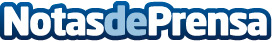 Repara tu Deuda Abogados cancela 421.750 € en Málaga (Andalucía) con la Ley de Segunda OportunidadEl despacho de abogados referente en la Ley de Segunda Oportunidad lidera el mercado de la cancelación de deudas en EspañaDatos de contacto:David Guerrero655 95 67 35Nota de prensa publicada en: https://www.notasdeprensa.es/repara-tu-deuda-abogados-cancela-421-750-en Categorias: Nacional Derecho Finanzas Andalucia http://www.notasdeprensa.es